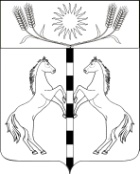  ПОСТАНОВЛЕНИЕАДМИНИСТРАЦИИ КАНЕЛОВСКОГО СЕЛЬСКОГО ПОСЕЛЕНИЯСТАРОМИНСКОГО РАЙОНАот 16.09.2014                                                                             №89   ст-ца Канеловская Об утверждении порядка  разработки, формирования, реализации и  оценки эффективности муниципальных программ Канеловского сельского поселения Староминского района  В соответствии со статьей 179 Бюджетного кодекса Российской Федерации, статьей 9 Федерального закона от 7 февраля 2011 года N 6-ФЗ "Об общих принципах организации и деятельности контрольно-счетных органов субъектов Российской Федерации и муниципальных образований", статьями 15 и 17 Федерального закона от 6 октября 2003 года N 131-ФЗ "Об общих принципах организации местного самоуправления в Российской Федерации", статьей 29 Федерального закона от 7 мая 2013 года N 104-ФЗ "О внесении изменений в Бюджетный кодекс Российской Федерации и отдельные законодательные акты Российской Федерации в связи с совершенствованием бюджетного процесса", руководствуясь статьей 28 Устава Канеловского сельского поселения Староминского района и в целях повышения эффективности решения задач социально-экономического развития Канеловского сельского поселения Староминского района, повышения результативности расходов районного бюджета п о с т а н о в л я ю:1. Утвердить порядок разработки, формирования, реализации и оценки эффективности муниципальных программ Канеловского сельского поселения Староминский район (прилагается).2. Специалисту по взаимодействию со СМИ и социальным вопросам администрации Канеловского сельского поселения Староминского района (Левченко) разместить настоящее постановление на официальном сайте администрации Канеловского сельского поселения Староминского района в сети "Интернет".3. Контроль за выполнением настоящего постановления оставляю за собой.4. Постановление вступает в силу со дня его подписания.Глава Канеловского сельского поселенияСтароминский район                                                                          Г.Н.Костенко                                                                                 ПРИЛОЖЕНИЕ                                                                                 УТВЕРЖДЕН                                                                          постановлением администрации                                                                         Канеловского сельского поселения                                                                          Староминского района                                                                                           от                 №         Порядок
разработки, формирования, реализации и оценки эффективности муниципальных программ Канеловского сельского поселения Староминского районаОбщие положения1.1 Настоящий Порядок определяет правила разработки, формирования, реализации и оценки эффективности муниципальных программ Канеловского сельского поселения Староминского района, а также контроля за их выполнением (далее - Порядок). В настоящем Порядке используются следующие понятия и термины:- муниципальная программа Канеловского сельского поселения Староминского района (далее Программа) - увязанная по задачам, ресурсам, срокам осуществления комплекс мероприятий, инициируемых, разрабатываемых, утверждаемых и осуществляемых в соответствии с действующим законодательством Российской Федерации и настоящим Порядком, рассчитанных на ряд лет (не менее трех, в зависимости от решаемых проблем, ожидаемых результатов и ресурсных возможностей) и обеспечивающих эффективное решение задач в области муниципальной политики в установленных сферах деятельности;- подпрограмма - составная часть Программы, представляющая собой комплекс мероприятий, направленных на решение отдельных задач Программы, объединенных по одному признаку;- координатор Программы - администрация Канеловского сельского поселения Староминского район в лице отраслевых (функциональных отделов (управлений), в компетенции которых находится вопрос, регулируемый разрабатываемой Программой; является ответственным исполнителем Программы, осуществляющим координацию действий исполнителей Программы (для Программ, имеющих более одного исполнителя). Координатор Программы разрабатывает методику оценки эффективности Программы (с учетом ее особенностей): перечень количественно измеримых показателей для решения поставленных задач и хода реализации Программы по годам, целевых индикаторов и показателей для мониторинга реализации программных мероприятий, включая описание социальных, экономических и экологических последствий реализации Программы, общую оценку ее вклада в достижение соответствующей стратегической цели, оценку рисков ее реализации, оценку эффективности расходования бюджетных средств (экономическую, бюджетную, социальную) по годам и этапам в течение всего срока реализации Программы, а при необходимости - и после ее реализации.Координатор Программы одновременно может являться и разработчиком Программы.- координатор подпрограммы – соисполнитель муниципальной программы, орган муниципального образования, являющийся ответственным за разработку и реализацию подпрограммы и обладающий полномочиями, установленными настоящим Порядком (далее – координатор подпрограммы). - разработчик проекта Программы - отраслевой (функциональный отдел (управление) администрации муниципального образования, осуществляющий разработку проекта Программы. Подготавливает исходное задание на формирование Программы, организует разработку Программы. Организует (при необходимости) проведение специальной экспертизы проекта Программы и в соответствии с ее результатами осуществляет его доработку. Подготавливает в установленном порядке проект постановления главы Канеловского сельского поселения Староминского  района для внесения  Программы на утверждение главой Канеловского сельского поселения  Староминского района.- исполнители Программы - отраслевые (функциональные отделы (управления) администрации муниципального образования, несущие ответственность за своевременную и качественную реализацию Программы, обеспечение эффективного целевого использования средств, выделенных на мероприятия Программы. К участию в Программе по согласованию могут привлекаться хозяйствующие субъекты, некоммерческие и общественные организации, осуществляющие деятельность на территории Канеловского сельского поселения  Староминского района, заинтересованные в реализации программных мероприятий;- показатель – обобщенная характеристика свойств объекта или процесса. Показатели могут быть качественные (фиксирующие наличие или отсутствие определенного свойства) или количественные (фиксирующие меру выраженности, развитие определенного свойства);- целевые индикаторы - количественные показатели, отражающие степень достижения целей и задач, предусмотренных Программой;- эффективность Программы - качественные показатели, характеризующие результаты ее реализации;- паспорт муниципальной программы - документ, содержащий основные характеристики и критерии Программы.1.2. К муниципальным программам относятся программы, полностью или частично финансируемые из бюджета Канеловского сельского поселения  Староминский район (далее - районный бюджет), направленные на решение основных социально-экономических вопросов муниципального образования с учетом финансового и ресурсного обеспечения.1.3. Программа может состоять из нескольких подпрограмм, направленных на решение конкретных задач в рамках муниципальной программы. Деление Программы на подпрограммы осуществляется исходя из масштабности и сложности решаемых проблем, а также необходимости рациональной организации их реализации.1.4. Не допускается дублирование мероприятий разрабатываемой Программы в рамках иных программ Канеловского сельского поселения Староминский район. Мероприятия Программы не могут быть включены в ведомственные целевые программы Канеловского сельского поселения  Староминского района.1.5.  Разработка  Программы осуществляется исходя из приоритетов, сформулированных в Стратегии социально-экономического развития муниципального образования до 2020 года и в Программе социально-экономического развития Канеловского сельского поселения Староминского района на 2013-2017 годы, с учетом возможностей финансового и ресурсного обеспечения.   1.6. Программы разрабатываются и утверждаются на срок не менее 3 лет путем принятия соответствующего постановления администрации Канеловского сельского поселения  Староминского района.2. Требования к содержанию муниципальной программы. Программа включает в себя:2.1. Паспорт Программы.Паспорт Программы по форме согласно приложению N 1 к настоящему Порядку, содержит следующую информацию:- Координатор Программы- Координаторы подпрограмм- Участники Программы- Подпрограммы - Цели Программы- Задачи Программы- Перечень целевых показателей Программы- Этапы и сроки реализации Программы - Объемы бюджетных ассигнований ПрограммыНаименование Программы должно максимально соответствовать цели Программы.2.2. Текстовую часть Программы по следующим разделам:характеристика текущего состояния и прогноз развития соответствующей сферы реализации муниципальной программы;цели, задачи и целевые показатели, сроки и этапы реализации муниципальной программы;перечень мероприятий муниципальной программы (подпрограммы) с указанием источников и объёмов финансирования, сроков их реализации и муниципальных заказчиков;обоснование ресурсного обеспечения муниципальной программы;прогноз сводных показателей муниципальных заданий по этапам реализации муниципальной программы (в случае оказания муниципальными учреждениями муниципальных услуг (выполнения работ) юридическим и (или) физическим лицам);порядок проведения оценки эффективности реализации муниципальной программы;механизм реализации муниципальной программы и контроль за ее выполнением.          2.2.1. Раздел «Характеристика текущего состояния и прогноз развития соответствующей сферы реализации муниципальной программы (подпрограммы)». В рамках характеристики текущего состояния сферы реализации Программы (подпрограммы) предусматривается проведения анализа ее текущего состояния, включая выявление основных проблем. Анализ должен включать характеристику реализации муниципальной политики в регулируемой сфере, выявление потенциала для ее развития и существующих ограничений в реализации Программы (подпрограммы).         Прогноз развития соответствующей сферы реализации Программы (подпрограммы)   должен определять тенденции развития и планируемые макроэкономические показатели по итогам реализации Программы (подпрограммы). При его формировании учитываются параметры прогноза социально-экономического развития муниципального образования, стратегические документы в сфере реализации Программы (подпрограммы)  и текущее состояние сферы реализации Программы (подпрограммы).       2.2.2. Раздел «Цели, задачи и целевые показатели, сроки и этапы реализации Программы (подпрограммы)» должен содержать развёрнутые формулировки целей и задач Программы (подпрограммы), сроки и этапы её реализации.Цель должна обладать следующими свойствами:специфичность (цель должна соответствовать сфере реализации муниципальной программы);конкретность (не допускаются нечеткие формулировки, ведущие к произвольному или неоднозначному толкованию);измеримость (достижение цели можно проверить);достижимость (цель должна быть достижима за период реализации муниципальной программы);релевантность (соответствие формулировки цели ожидаемым конечным результатам реализации муниципальной программы).Формулировка цели должна быть ясной, без использования специальных терминов, указаний на иные цели, задачи или результаты, которые являются следствиями достижения самой цели, а также описания путей, средств и методов достижения цели.Достижение цели обеспечивается за счет решения задач муниципальной программы. Задача муниципальной программы определяет результат реализации совокупности взаимосвязанных мероприятий или осуществления муниципальных функций в рамках достижения цели реализации муниципальной программы.Сформулированные задачи должны быть необходимы и достаточны для достижения соответствующей цели.Целевые показатели должны количественно характеризовать ход реализации, достижение целей и решение задач муниципальной программы, а также:отражать специфику развития конкретной области, проблем и задач, на решение которых направлена реализация муниципальной программы;иметь количественное значение;непосредственно зависеть от решения задач и реализации муниципальной программы;отвечать иным требованиям, определяемым в соответствии с настоящим Порядком.Цели, задачи и характеризующие их целевые показатели муниципальной программы приводятся в табличной форме в соответствии с приложением № 2 к настоящему Порядку.         2.2.3 Раздел «Перечень мероприятий программы (подпрограммы) с указанием источников и объёмов финансирования, сроков их реализации и муниципальных заказчиков» приводится в табличной форме, которая оформляется в виде приложения №3 к Программе. В таблице содержатся следующие сведения по каждому мероприятию:     - порядковый номер;     - наименование мероприятия;     - объём финансирования по годам реализации Программы (подпрограммы) в действующих ценах соответствующих лет;     - источники финансирования мероприятий Программы (подпрограммы);ожидаемые результаты реализации мероприятий программы (подпрограммы);     - исполнители мероприятий.        2.2.4. Раздел «Обоснование ресурсного обеспечения Программы (подпрограммы)» согласно приложению №4 должен содержать сведения об объёме финансирования Программы (подпрограммы) в целом и по годам по всем её направлениям и обоснование потребности в финансовых средствах, необходимых для реализации Программы (подпрограммы), об источниках финансирования.       В этом разделе также приводится описание механизмов привлечения средств федерального и краевого бюджетов, иных средств для софинансирования мероприятий программы (подпрограммы) в рамках действующего законодательства.2.2.5. Раздел «Оценка социально-экономической эффективности Программы (подпрограммы)» должен содержать прогноз сводных социальных и экономических результатов, которые будут достигнуты при выполнении Программы (подпрограммы), с указанием их динамики по годам; приложение №5 (в случае оказания муниципальными учреждениями муниципальных услуг (выполнения работ) юридическим и (или) физическим лицам).        Используемые показатели должны очевидным образом характеризовать прогресс в достижении поставленных целей или решении задач, в максимальной степени основываться на уже существующих методах сбора информации, планах статистических работ и других источниках.       Способы сбора и обработки информации по показателям должны допускать возможность проверки точности полученных данных в процессе независимого мониторинга и оценки.2.2.6. Раздел «Порядок проведения оценки эффективности реализации Программы (подпрограммы)» согласно приложению №6, учитывает необходимость проведения оценок эффективности на основании годовых отчетов о реализации Программы (подпрограммы): степени достижения целей и решения задач муниципальной программы и входящих в нее подпрограмм, ведомственных целевых программ и основных мероприятий;степени соответствия запланированному уровню затрат и эффективности использования средств местного бюджета;степени реализации мероприятий подпрограмм, ведомственных целевых программ и основных мероприятий (достижения ожидаемых непосредственных результатов их реализации).         2.2.7. Раздел "Механизм реализации Программы (подпрограммы)" должен включать описание механизмов управления Программой (подпрограммой), взаимодействия координатора программы, координатора подпрограммы и исполнителей мероприятий Программы (подпрограммы), условия и порядок предоставления денежных средств из районного бюджета  и контроля за ходом выполнения программы (подпрограммы).2.3. Подпрограмма формируется с учетом согласованности основных параметров подпрограммы и муниципальной программы. Подпрограмма имеет следующую структуру:2.3.1. Паспорт подпрограммы (по форме согласно приложению № 7 к настоящему Порядку).2.3.2. Текстовая часть подпрограммы по следующим разделам:характеристика текущего состояния  и прогноз развития соответствующей сферы соответствующей сферы реализации подпрограммы;цели, задачи и целевые показатели достижения целей и решения задач, сроки и этапы реализации подпрограммы;перечень мероприятий подпрограммы;обоснование ресурсного обеспечения подпрограммы;механизм реализации подпрограммы.2.3.3. Требования к разделам подпрограммы аналогичны требованиям, предъявляемым к содержанию соответствующих разделов муниципальной программы.2.3.4.  Мероприятия подпрограмм в обязательном порядке должны быть увязаны с конечными результатами подпрограммы.Перечень мероприятий подпрограммы формируется в табличной форме в соответствии с приложением № 8 к настоящему Порядку.2.3.5. В Программу может включаться подпрограмма, содержащая мероприятия, направленные на обеспечение эффективного управления реализацией Программы. В данной подпрограмме отражаются цели и задачи, направленные, в том числе, на обеспечение эффективного исполнения муниципальных функций, повышение доступности и качества оказания муниципальных услуг (выполнения работ) в сфере реализации Программы, повышение эффективности и результативности бюджетных расходов в сфере реализации Программы. Задачи подпрограммы могут также включать внедрение новых управленческих механизмов в сфере реализации Программы. Задачи подпрограммы характеризуются количественными показателями, отвечающими требованиям настоящего Порядка.Для достижения целей (решения задач) подпрограммы формируются мероприятия, в состав которых может включаться финансирование содержания исполнительно-распорядительных органов муниципального образования, обеспечение деятельности муниципальных учреждений, находящихся в их ведомственной (отраслевой) принадлежности, участвующих в реализации Программы.      3. Порядок разработки, согласования и утверждения муниципальных программ, изменений в муниципальные программы          3.1. Координатор программы (подпрограммы) подготавливает проект соответствующего постановления администрации Канеловского сельского поселения Староминского района  и вносит его на согласование в порядке, установленном Инструкцией по делопроизводству в администрации Канеловского сельского поселения Староминского района. При этом проект постановления, согласовывается со специалистом общего отдела, осуществляющего проверку соответствия проектов муниципальных правовых актов нормам современного русского языка.          3.2. Проект постановления направляется юристу администрации Канеловского сельского поселения Староминского района, где проверяется на соответствие нормам действующего законодательства.          3.3. Координатор Программы представляет проект Программы финансисту администрации Канеловского сельского поселения Староминского района (далее - финансисту).Финансист в течение 5 календарных дней рассматривает и подготавливает заключение о возможности (невозможности) финансирования Программы и представляет его разработчику Программы. В случае получения заключения о невозможности финансирования Программы, ее проект не подлежит утверждению.3.4. В случае получения положительных заключений Юриста и Финансиста Координатор Программы осуществляет процедуру проведения публичного обсуждения в соответствии с порядком проведения публичного обсуждения Программ согласно приложению №9  к настоящему Порядку.3.5. После проведения процедуры публичных обсуждений Координатор Программы в соответствии с подпунктом 7 пункта 2 статьи 9 Федерального закона от 7 февраля 2011 года N 6-ФЗ "Об общих принципах организации и деятельности контрольно-счетных органов субъектов Российской Федерации и муниципальных образований" направляет проект Программы в контрольно-счетную палату муниципального образования Староминский район (далее Контрольно-счетная палата).Контрольно-счетная палата в срок до 45 календарных дней проводит финансово-экономическую экспертизу представленного проекта Программы и направляет заключение разработчику Программы.3.6. В случае получения положительного заключения Контрольно-счетной палаты Координатор Программы в течение 5 рабочих дней готовит проект постановления администрации муниципального образования об утверждении Программы и осуществляет его согласование в соответствии с действующими правилами документооборота.3.7. При получении отрицательного заключения Программа не принимается.4. Механизм реализации муниципальной программы 4.1. Программы, предлагаемые к реализации, начиная с очередного финансового года, а также изменения в ранее утвержденные Программы подлежат ежегодному утверждению не позднее 1 ноября.4.2. Объем бюджетных ассигнований на реализацию Программ утверждается решением Совета Канеловского сельского поселения Староминский район о бюджете поселения на очередной финансовый год и плановый период по соответствующей каждой Программе целевой статье расходов бюджета в соответствии с утвердившим Программу постановлением администрации Канеловского сельского поселения  Староминского района.Программы подлежат приведению в соответствие с решением о бюджете не позднее двух месяцев со дня вступления его в силу.4.3. В целях достижения результатов Программы Координатор Программы:- обеспечивает оперативное управление реализацией и координацию деятельности исполнителей и участников Программы;- осуществляет текущий контроль своевременности и качества выполнения мероприятий Программы;- готовит и представляет в Отдел экономического развития отчеты о реализации Программы в соответствии с разделом 6 настоящего Порядка;- подготавливает и вносит изменения в Программу в соответствии с разделом 5 настоящего Порядка.4.4. В целях достижения результатов Программы исполнители Программы:- размещают муниципальные заказы, необходимые для реализации Программы в соответствии с Федеральным законодательством и нормативно-правовыми актами Канеловского сельского поселения  Староминского района;- готовят и представляют разработчику Программы в установленные Программой сроки отчеты о реализации мероприятий Программы;- подготавливают и направляют разработчику предложения о внесении изменений в Программу.5. Внесение изменений, прекращение действия Программы5.1. В Программу могут быть внесены изменения в случаях:- снижения (увеличения) ожидаемых поступлений в бюджет муниципального образования;- необходимости включения в Программу дополнительных мероприятий;- необходимости изменения сроков реализации Программы или ее отдельных мероприятий.Внесение изменений в Программу осуществляется в соответствии с требованиями раздела 4 настоящего Порядка.5.2. Разработку проектов постановлений администрации муниципального образования о внесении изменений в Программу осуществляет разработчик Программы.5.3. При внесении изменений в Программу не допускается изменение следующих параметров:- целей и задач Программы;- системы Программных мероприятий, если это приводит к концептуальным изменениям Программы;- значений показателей муниципальной Программы, относящихся к прошедшим периодам реализации Программы.5.4. Перемещение бюджетных ассигнований, выделенных на реализацию Программы, допускается только в пределах программных мероприятий, предусмотренных на текущий финансовый год.5.5. Изменения, внесенные в программные мероприятия, учитываются разработчиком Программы при подготовке отчетов по Программе.5.6. Действие Программы может быть прекращено в следующих случаях:- досрочного выполнения целей Программы;- появления иных механизмов ликвидации проблемы, на решение которой была направлена Программа;- невозможности достижения целей Программы, в том числе в силу форс- мажорных обстоятельств;- принятия другой Программы, поглощающей полностью или частично первоначальную Программу по целям и задачам;- в случае неэффективного и (или) нецелевого использования бюджетных средств, выделенных на реализацию Программы;- исполнения финансирования в очередном году менее 30% от планируемого.5.7. При необходимости срок реализации Программы может продлеваться, но не более чем на один год.6. Контроль и отчетность при реализации Программы6.1. Контроль исполнения Программ осуществляет заместитель главы муниципального образования Староминский район, курирующий отраслевое направление Программы.6.2. Ответственность за реализацию Программы и обеспечение достижения значений количественных и качественных показателей эффективности реализации Программы несут Координатор Программы и исполнители Программы, при этом Координатор Программы контролирует деятельность всех исполнителей (участников), реализации программных мероприятий, организует ведение отчетности по реализации программных мероприятий.6.3. С целью обеспечения мониторинга выполнения Программы Координатор Программы ежеквартально до 15 числа месяца, следующего за отчетным кварталом, составляет отчет о реализации Программы, который содержит:- перечень выполненных мероприятий Программы с указанием объемов и источников финансирования и непосредственных результатов выполнение Программы (приложение №10 к настоящему Порядку);- пояснительную записку о ходе реализации мероприятий Программы, в случае неисполнения - анализ причин несвоевременного выполнения программных мероприятий.6.4. Годовой отчет о реализации Программы должен содержать пояснительную записку, в которой указываются общая характеристика выполнения Программы за отчетный год, общий объем фактически произведенных расходов, всего и в том числе по источникам финансирования, сведения о соответствии фактических показателей целевым индикаторам, установленным при утверждении Программы: информацию о ходе и полноте выполнения программных мероприятий. По показателям, не достигшим запланированного уровня, приводятся причины невыполнения и предложения по их дальнейшему достижению.6.5. Отчет, в том числе годовой отчет о реализации Программы, согласованный в обязательном порядке с финансистом и муниципальным казенным учреждением "Централизованная  бухгалтерия администрации Канеловского сельского поселения Староминского района", направляется разработчиком Программы для ознакомления главе Канеловского сельского поселения  Староминского района, осуществляющему контроль исполнения Программы (далее - Заместитель главы).Глава Канеловского сельского поселенияСтароминского района                                                                          Г.Н.КостенкоПриложение N 1к Порядку  разработки, формирования, реализации и оценки эффективности  реализации муниципальных программГлава Канеловского сельского поселенияСтароминского района                                                                         Г.Н.КостенкоПРИЛОЖЕНИЕ № 2к Порядку  разработки, формирования, реализации и оценки эффективности реализации муниципальных программЦЕЛИ, ЗАДАЧИ И ЦЕЛЕВЫЕ ПОКАЗАТЕЛИ МУНИЦИПАЛЬНОЙ ПРОГРАММЫ«_______________________________________________________________________________________»___________ (подпись) (инициалы, фамилия уполномоченного должностного лица)Глава Канеловского сельского поселенияСтароминского района                                                                         Г.Н.КостенкоПРИЛОЖЕНИЕ № 3к Порядку  разработки, формирования, реализации и оценки эффективности реализации муниципальных программПЕРЕЧЕНЬ ОСНОВНЫХ МЕРОПРИЯТИЙ МУНИЦИПАЛЬНОЙ ПРОГРАММЫ  «______________________________________________________________________________________________»___________ (подпись) (инициалы, фамилия уполномоченного должностного лица)Глава Канеловского сельского поселенияСтароминского района                                                                         Г.Н.КостенкоПриложение N 4к Порядку  разработки, формирования, реализации и оценки эффективности  реализации                                                                                                                                                      муниципальных программФорма 1Ресурсное обеспечение и прогнозная (справочная) оценка расходов на реализацию основных мероприятий муниципальной программы района из различных источников финансирования Форма 2          Ресурсное обеспечение реализации муниципальной программы за счет средств бюджета муниципального образования  Староминский районГлава Канеловского сельского поселенияСтароминского района                                                                         Г.Н.КостенкоПРИЛОЖЕНИЕ № 5к Порядку  разработки, формирования, реализации и оценки эффективности                                                                                                                           реализации муниципальных программПРОГНОЗсводных показателей муниципальных заданий на оказание муниципальных услуг (выполнение работ)муниципальными учреждениями в сфере реализации муниципальной программы на очередной финансовый год (плановый период) «_______________________________________________________________________________________»___________ (подпись) (инициалы, фамилия уполномоченного должностного лица)Глава Канеловского сельского поселенияСтароминского района                                                                         Г.Н.КостенкоПриложение N 6к Порядку  разработки, формирования, реализации и оценки эффективности  реализации муниципальных программПорядок
проведения оценки эффективности реализации муниципальных программ Канеловского сельского поселения Староминского района1. Общие положения1.1. Порядок проведения оценки эффективности реализации муниципальных программ Канеловского сельского поселения Староминского района (далее - Порядок) определяет правила и критерии оценки эффективности реализации муниципальных программ Канеловского сельского поселения Староминского района (далее - Программ), позволяющие определить степень достижения целей и задач в зависимости от конечных результатов.1.2. Оценка Программ проводится отделом экономического развития администрации Канеловского сельского поселения Староминского района ежегодно в срок до 1 мая года, следующего за отчетным. 1.3. По результатам указанной оценки администрацией Канеловского сельского поселения  Староминского района может быть принято решение о необходимости прекращения или об изменении начиная с очередного финансового года ранее утвержденной муниципальной программы, в том числе необходимости изменения объема бюджетных ассигнований на финансовое обеспечение реализации муниципальной программы.1.4. Оценка эффективности реализации Программы проводится по критериям, установленным пунктом 2 настоящего Порядка.1.5. По результатам оценки эффективности реализации Программы присваивается рейтинг эффективности Программы (R) в отчетном году:1) высокая эффективность Программы - при 9,0 >=R = 10;2) достаточная эффективность Программы - при 8,9 >= R >= 6;3) низкая эффективность Программы - при 5,9 >= R >= 4;4) неэффективная реализация Программы при R < 3,9.1.6. Рейтинг эффективности Программы рассчитывается на основе балльных оценок по критериям с учетом их весовых коэффициентов по формуле:R= SUM (Yi x Bi),где: Yi - весовой коэффициент i-ro критерия;Bi - балльная оценка , присвоенная Программе по i-му критерию.2. Система критериев, применяемая для оценки эффективности ПрограммГлава Канеловского сельского поселенияСтароминского района                                                                         Г.Н.КостенкоПриложение N 7к Порядку  разработки, формирования, реализации и оценки эффективности  реализации муниципальных программПАСПОРТподпрограммы «__________________________________________________________»___________ (подпись) (инициалы, фамилия уполномоченного должностного лица)Глава Канеловского сельского поселенияСтароминского района                                                                         Г.Н.КостенкоПриложение N 8к Порядку  разработки, формирования, реализации и оценки эффективности  реализации муниципальных программПЕРЕЧЕНЬ МЕРОПРИЯТИЙ ПОДПРОГРАММЫ  « ________________________________________________________________________________»___________ (подпись) (инициалы, фамилия уполномоченного должностного лица)Глава Канеловского сельского поселенияСтароминского района                                                                         Г.Н.КостенкоПриложение N 9к Порядку  разработки, формирования, реализации и оценки эффективности  реализации муниципальных программПорядок
проведения публичного обсуждения проектов муниципальных программ
Канеловского сельского поселения Староминского района1. Настоящий порядок устанавливает процедуру проведения публичных обсуждений проектов муниципальных программ Канеловского сельского поселения Староминского района (далее - Программы).2. Публичное обсуждение осуществляется в отношении проектов муниципальных правовых актов об утверждении новых Программ.3. Публичное обсуждение проекта Программы осуществляется отраслевым (функциональным) отделом (управлением), в компетенции которого находится вопрос, регулируемый разрабатываемой Программой, и являющимся разработчиком Программы (далее - Разработчик Программы).4. Ответственным за организационное обеспечение проведения публичного обсуждения проектов Программ является их разработчик.5. Публичное обсуждение проектов Программ осуществляется в форме открытого размещения проекта Программы на официальном сайте Канеловского сельского поселения Староминского района в сети "Интернет" (далее - официальный сайт) с указанием времени, в течение которого будет проводиться его публичное обсуждение, и обеспечением возможности для посетителей сайта оставлять открытые комментарии к размещенному проекту.6. Публичное обсуждение проекта Программы проводится в течение 5 календарных дней со дня его размещения на официальном сайте.7. Одновременно с размещением текста проекта Программы на официальном сайте размещается следующая информация:срок начала и завершения проведения публичного обсуждения проекта Программы;официальный адрес электронной почты в сети "Интернет", по которому направляются в электронной форме замечания и предложения представителей общественности к проекту Программы;указывается контактное лицо, которое фиксирует поступающие предложения и замечания по проекту Программы и дает необходимые пояснения.8. Замечания и предложения представителей общественности к проекту Программы должны соответствовать требованиям, предъявляемым к обращениям граждан, установленным Федеральным законом от 2 мая 2006 года N 59-ФЗ "О порядке рассмотрения обращений граждан Российской Федерации".Замечания и предложения представителей общественности к проекту Программы, поступившие после срока завершения проведения публичного обсуждения проекта Программы, не учитываются при его доработке и рассматриваются в порядке, установленном Федеральным законом от 2 мая 2006 года N 59-ФЗ "О порядке рассмотрения обращений граждан Российской Федерации".9. После истечения срока публичного обсуждения проекта Программы Разработчик Программы выполняет одно из следующих действий:- дорабатывает проект Программы с учетом поступивших замечаний и предложений представителей общественности к проекту Программы, и осуществляет согласование проекта Программы в соответствии с порядком принятия решений о разработке муниципальных программ Канеловского сельского поселения Староминского района, их формирования и реализации;- оставляет проект Программы без изменений.10. После истечения срока публичного обсуждения проекта Программы Разработчиком Программы готовится таблица замечаний, подписываемая его руководителем, в которой указываются содержание замечаний и предложений представителей общественности, а также результаты рассмотрения указанных замечаний и предложений согласно приложению к настоящему Порядку.11. В целях информирования представителей общественности об учете (отклонении) замечаний и предложений Разработчиком Программы таблица замечаний размещается на официальном сайте не позднее чем через семь рабочих дней после истечения срока публичного обсуждения.Глава Канеловского сельского поселенияСтароминского района                                                                         Г.Н.КостенкоПриложение N 10к Порядку  разработки, формирования, реализации и оценки эффективности  реализации муниципальных программГлава Канеловского сельского поселенияСтароминского района                                                                         Г.Н.Костенко___________ (подпись) (инициалы, фамилия уполномоченного должностного лица)№п/пНаименование целевого показателяЕдиницаизмеренияЗначение показателейЗначение показателейЗначение показателейЗначение показателейЗначение показателей№п/пНаименование целевого показателяЕдиницаизмерения1-й год реализации2-й год реализации3-й год реализации….N год реализации123567891Муниципальная программа «____________________________________________________________________________________»Муниципальная программа «____________________________________________________________________________________»Муниципальная программа «____________________________________________________________________________________»Муниципальная программа «____________________________________________________________________________________»Муниципальная программа «____________________________________________________________________________________»Муниципальная программа «____________________________________________________________________________________»Муниципальная программа «____________________________________________________________________________________»ЦельЦельЦельЦельЦельЦельЦельЗадачаЗадачаЗадачаЗадачаЗадачаЗадачаЗадача1.1Целевой показатель 1.2Целевой показатель …………….2.1Подпрограмма № 1 «____________________________________________________________________________________________»Подпрограмма № 1 «____________________________________________________________________________________________»Подпрограмма № 1 «____________________________________________________________________________________________»Подпрограмма № 1 «____________________________________________________________________________________________»Подпрограмма № 1 «____________________________________________________________________________________________»Подпрограмма № 1 «____________________________________________________________________________________________»Подпрограмма № 1 «____________________________________________________________________________________________»ЦельЦельЦельЦельЦельЦельЦельЗадачаЗадачаЗадачаЗадачаЗадачаЗадачаЗадача2.1.1Целевой показатель 2.1.2Целевой показатель…………….2.2Подпрограмма № 2 «____________________________________________________________________________________________»Подпрограмма № 2 «____________________________________________________________________________________________»Подпрограмма № 2 «____________________________________________________________________________________________»Подпрограмма № 2 «____________________________________________________________________________________________»Подпрограмма № 2 «____________________________________________________________________________________________»Подпрограмма № 2 «____________________________________________________________________________________________»Подпрограмма № 2 «____________________________________________________________________________________________»ЦельЦельЦельЦельЦельЦельЦельЗадачаЗадачаЗадачаЗадачаЗадачаЗадачаЗадача2.2.1Целевой показатель 2.2.2Целевой показатель…………….3.1Основное мероприятие №1 «_____________________________________________________________________________________»Основное мероприятие №1 «_____________________________________________________________________________________»Основное мероприятие №1 «_____________________________________________________________________________________»Основное мероприятие №1 «_____________________________________________________________________________________»Основное мероприятие №1 «_____________________________________________________________________________________»Основное мероприятие №1 «_____________________________________________________________________________________»Основное мероприятие №1 «_____________________________________________________________________________________»ЦельЦельЦельЦельЦельЦельЦельЗадачаЗадачаЗадачаЗадачаЗадачаЗадачаЗадача3.1.1Целевой показатель ………….3.2Основное мероприятие №2 «_____________________________________________________________________________________»Основное мероприятие №2 «_____________________________________________________________________________________»Основное мероприятие №2 «_____________________________________________________________________________________»Основное мероприятие №2 «_____________________________________________________________________________________»Основное мероприятие №2 «_____________________________________________________________________________________»Основное мероприятие №2 «_____________________________________________________________________________________»Основное мероприятие №2 «_____________________________________________________________________________________»ЦельЦельЦельЦельЦельЦельЦельЗадачаЗадачаЗадачаЗадачаЗадачаЗадачаЗадача3.2.1Целевой показатель …………….4.1Ведомственная целевая программа № 1 «___________________________________________________________________________»Ведомственная целевая программа № 1 «___________________________________________________________________________»Ведомственная целевая программа № 1 «___________________________________________________________________________»Ведомственная целевая программа № 1 «___________________________________________________________________________»Ведомственная целевая программа № 1 «___________________________________________________________________________»Ведомственная целевая программа № 1 «___________________________________________________________________________»Ведомственная целевая программа № 1 «___________________________________________________________________________»ЦельЦельЦельЦельЦельЦельЦельЗадачаЗадачаЗадачаЗадачаЗадачаЗадачаЗадача4.1.1Целевой показатель12356789…………….4.2Ведомственная целевая программа № 2 «___________________________________________________________________________»Ведомственная целевая программа № 2 «___________________________________________________________________________»Ведомственная целевая программа № 2 «___________________________________________________________________________»Ведомственная целевая программа № 2 «___________________________________________________________________________»Ведомственная целевая программа № 2 «___________________________________________________________________________»Ведомственная целевая программа № 2 «___________________________________________________________________________»Ведомственная целевая программа № 2 «___________________________________________________________________________»ЦельЦельЦельЦельЦельЦельЦельЗадачаЗадачаЗадачаЗадачаЗадачаЗадачаЗадача4.2.1Целевой показатель………….№п/пНаименование мероприятияИсточники финансированияОбъем финанси-рования, всего(тыс.руб)В том числе по годамВ том числе по годамВ том числе по годамВ том числе по годамНепосред-ственный результат реализации мероприятияУчастник муниципальной программы (к примеру, муниципальный заказчик, главный распорядитель (распорядитель) бюджетных средств, исполнитель)№п/пНаименование мероприятияИсточники финансированияОбъем финанси-рования, всего(тыс.руб)1 год реали-зации2 год реали-зации……N год реали-зацииНепосред-ственный результат реализации мероприятияУчастник муниципальной программы (к примеру, муниципальный заказчик, главный распорядитель (распорядитель) бюджетных средств, исполнитель)123456789101.Основное мероприятие №1всего1.Основное мероприятие №1местный бюджет1.Основное мероприятие №1краевой бюджет1.Основное мероприятие №1федеральный бюджет1.Основное мероприятие №1внебюджетные источники1.в том числе1.1.Мероприятие № 1.1всего1.1.Мероприятие № 1.1местный бюджет1.1.Мероприятие № 1.1краевой бюджет1.1.Мероприятие № 1.1федеральный бюджет1.1.Мероприятие № 1.1внебюджетные источники123456789101.2Мероприятие № 1.2всего1.2Мероприятие № 1.2местный бюджет1.2Мероприятие № 1.2краевой бюджет1.2Мероприятие № 1.2федеральный бюджет1.2Мероприятие № 1.2внебюджетные источники2.Основное мероприятие №2всего2.Основное мероприятие №2местный бюджет2.Основное мероприятие №2краевой бюджет2.Основное мероприятие №2федеральный бюджет2.Основное мероприятие №2внебюджетные источники2.в том числе:2.1Мероприятие № 2.1всего2.1Мероприятие № 2.1местный бюджет2.1Мероприятие № 2.1краевой бюджет2.1Мероприятие № 2.1федеральный бюджет2.1Мероприятие № 2.1внебюджетные источники……………….ИтоговсегоИтогоместный бюджетИтогокраевой бюджетИтогофедеральный бюджетИтоговнебюджетные источникиСтатусНаименование муниципальной программы, подпрограммы, основные мероприятияОбъем финансирования, источники финансированияОценка расходов (тыс.рублей)Оценка расходов (тыс.рублей)Оценка расходов (тыс.рублей)Оценка расходов (тыс.рублей)СтатусНаименование муниципальной программы, подпрограммы, основные мероприятияОбъем финансирования, источники финансированияОчередной годПервый год планового периодаВторой год планового периода……1234567Муниципальная программаВсегоМуниципальная программаФедеральный бюджетМуниципальная программаКраевой бюджетМуниципальная программаМестный бюджетподпрограммаВсегоФедеральный бюджетКраевой бюджетМестный бюджетСтатусНаименование муниципальной подпрограммыОтветственный исполнитель, Код бюджетной классификацииКод бюджетной классификацииКод бюджетной классификацииКод бюджетной классификацииРасходы (тыс.рублей), годыРасходы (тыс.рублей), годыРасходы (тыс.рублей), годыРасходы (тыс.рублей), годыСтатусНаименование муниципальной подпрограммыОтветственный исполнитель, ГР БСР3ПрЦ СРВРОчередной годПервый год планового периодаВторой год …..1234567891011Наименование услуги (работы),показателя объема (качества) услуги (работы), подпрограммы (основного мероприятия),                         Значение показателя объема (качества) услуги(работы)Значение показателя объема (качества) услуги(работы)Значение показателя объема (качества) услуги(работы)Значение показателя объема (качества) услуги(работы)Расходы местного бюджета на оказание муниципальной услуги (работы), тыс. рублейРасходы местного бюджета на оказание муниципальной услуги (работы), тыс. рублейРасходы местного бюджета на оказание муниципальной услуги (работы), тыс. рублейНаименование услуги (работы),показателя объема (качества) услуги (работы), подпрограммы (основного мероприятия),                         единица измеренияочереднойгод 1-й годплановогопериода2-й годплановогопериодаочередной год 1-й год планового периода2-й год плановогопериодаНаименование услуги (работы) и ее содержаниеПоказатель объема (качества) услуги (работы)Подпрограмма  «______________» (основное мероприятие)Мероприятие Наименование услуги (работы) и ее содержаниеПоказатель объема (качества) услуги (работы)Nп/пОбозначение критерия (Х)Весовой коэффициент (Y)Формулировка критерияГрадацияГрадацияБальная оценка (В)Бальная оценка (В)123455661XIY1 = 0,2Достижение целевых показателей1. Все показатели целей соответствуют или выше предусмотренных Программой1. Все показатели целей соответствуют или выше предусмотренных Программой10101XIY1 = 0,2Достижение целевых показателей2. Более 80% показателей целей соответствуют или выше предусмотренных Программой2. Более 80% показателей целей соответствуют или выше предусмотренных Программой661XIY1 = 0,2Достижение целевых показателей3. От 50 до 79% показателей целей соответствуют или выше предусмотренных Программой3. От 50 до 79% показателей целей соответствуют или выше предусмотренных Программой331XIY1 = 0,2Достижение целевых показателей4.Менее 50% показателей целей соответствуют или выше предусмотренных Программой4.Менее 50% показателей целей соответствуют или выше предусмотренных Программой002Х2Y2 = 0,2Качество годового отчета о реализации программы1.Отчет полностью соответствует установленным требованиям1.Отчет полностью соответствует установленным требованиям10102Х2Y2 = 0,2Качество годового отчета о реализации программы2.Отчет содержит существенные отступления от установленных требований2.Отчет содержит существенные отступления от установленных требований442Х2Y2 = 0,2Качество годового отчета о реализации программы3. Отчет не соответствует установленным требованиям и возвращен на переработку3. Отчет не соответствует установленным требованиям и возвращен на переработку003ХЗY3 = 0,1Освоение средств районного бюджета (кроме экономии от проведения торгов и запросов котировок)1. Средства освоены на 100%1. Средства освоены на 100%10103ХЗY3 = 0,1Освоение средств районного бюджета (кроме экономии от проведения торгов и запросов котировок)2. Средства освоены от 85 до 100%2. Средства освоены от 85 до 100%663ХЗY3 = 0,1Освоение средств районного бюджета (кроме экономии от проведения торгов и запросов котировок)3. Средства освоены менее чем на 85%3. Средства освоены менее чем на 85%004Х4Y4 = 0,3Освоение средств, предусмотренных бюджетами всех уровней (отношение кассовых расходов к объему ассигнований на реализацию Программы, предусмотренному бюджетами)1. Освоение 100%1. Освоение 100%10104Х4Y4 = 0,3Освоение средств, предусмотренных бюджетами всех уровней (отношение кассовых расходов к объему ассигнований на реализацию Программы, предусмотренному бюджетами)2. Освоение от 75 до 100%2. Освоение от 75 до 100%884Х4Y4 = 0,3Освоение средств, предусмотренных бюджетами всех уровней (отношение кассовых расходов к объему ассигнований на реализацию Программы, предусмотренному бюджетами)3. Освоение от 50 до 75%3. Освоение от 50 до 75%554Х4Y4 = 0,3Освоение средств, предусмотренных бюджетами всех уровней (отношение кассовых расходов к объему ассигнований на реализацию Программы, предусмотренному бюджетами)4. Освоение менее 50%4. Освоение менее 50%005Х6Y6 = 0,1Выполнение мероприятий, предусмотренных в ПрограммеВыполнение мероприятий, предусмотренных в Программе1. Выполнены 100% мероприятий1. Выполнены 100% мероприятий10105Х6Y6 = 0,1Выполнение мероприятий, предусмотренных в ПрограммеВыполнение мероприятий, предусмотренных в Программе2. Выполнены от 80 до 99% мероприятий2. Выполнены от 80 до 99% мероприятий665Х6Y6 = 0,1Выполнение мероприятий, предусмотренных в ПрограммеВыполнение мероприятий, предусмотренных в Программе3. Выполнены от 65 до 79% мероприятий3. Выполнены от 65 до 79% мероприятий335Х6Y6 = 0,1Выполнение мероприятий, предусмотренных в ПрограммеВыполнение мероприятий, предусмотренных в Программе4. Выполнены менее 65% предусмотренных в Программе мероприятий4. Выполнены менее 65% предусмотренных в Программе мероприятий006Х7Y7 = 0,1Достижение показателей эффективности (в зависимости от специфики Программы)Достижение показателей эффективности (в зависимости от специфики Программы)1. Достигнуты 100% показателей эффективности1. Достигнуты 100% показателей эффективности10106Х7Y7 = 0,1Достижение показателей эффективности (в зависимости от специфики Программы)Достижение показателей эффективности (в зависимости от специфики Программы)2. Достигнуты от 85 до 99% показателей эффективности2. Достигнуты от 85 до 99% показателей эффективности666Х7Y7 = 0,1Достижение показателей эффективности (в зависимости от специфики Программы)Достижение показателей эффективности (в зависимости от специфики Программы)3. Достигнуты от 50 до 84% показателей эффективности3. Достигнуты от 50 до 84% показателей эффективности336Х7Y7 = 0,1Достижение показателей эффективности (в зависимости от специфики Программы)Достижение показателей эффективности (в зависимости от специфики Программы)4. Представлены показатели эффективности, не установленные в утвержденной Программе4. Представлены показатели эффективности, не установленные в утвержденной Программе336Х7Y7 = 0,1Достижение показателей эффективности (в зависимости от специфики Программы)Достижение показателей эффективности (в зависимости от специфики Программы)5. Достигнуты менее 50% показателей эффективности либо показатели эффективности не представлены5. Достигнуты менее 50% показателей эффективности либо показатели эффективности не представлены00Координатор подпрограммы Участники подпрограммыЦели подпрограммыЗадачи подпрограммыПеречень целевых показателей подпрограммыЭтапы и сроки реализации подпрограммыОбъемы бюджетных ассигнованийподпрограммы№п/пНаименование мероприятияИсточник финансированияОбъем финанси-рования,всего(тыс.руб) В том числе по годамВ том числе по годамВ том числе по годамВ том числе по годамНепосред-ственныйрезультат реализации мероприятияУчастник муниципальной программы (к примеру, муниципальный заказчик, главный распорядитель (распорядитель) бюджетных средств, исполнитель)№п/пНаименование мероприятияИсточник финансированияОбъем финанси-рования,всего(тыс.руб) 1-й год реали-зации2-й год реали-зации….N год реали-зацииНепосред-ственныйрезультат реализации мероприятияУчастник муниципальной программы (к примеру, муниципальный заказчик, главный распорядитель (распорядитель) бюджетных средств, исполнитель)1245678910111Цель1.1Задача1.1.1Мероприятие № 1всего1.1.1Мероприятие № 1краевой бюджет1.1.1Мероприятие № 1федеральный бюджет1.1.1Мероприятие № 1местные бюджеты1.1.1Мероприятие № 1внебюджетные источники1.1.2Мероприятие № 2всего1.1.2Мероприятие № 2краевой бюджет1.1.2Мероприятие № 2федеральный бюджет1.1.2Мероприятие № 2местные бюджеты1.1.2Мероприятие № 2внебюджетные источники1.2Задача1245678910111.2.1Мероприятие № 1всего1.2.1Мероприятие № 1краевой бюджет1.2.1Мероприятие № 1федеральный бюджет1.2.1Мероприятие № 1местные бюджеты1.2.1Мероприятие № 1внебюджетные источники1.2.2Мероприятие № 2всего1.2.2Мероприятие № 2краевой бюджет1.2.2Мероприятие № 2федеральный бюджет1.2.2Мероприятие № 2местные бюджеты1.2.2Мероприятие № 2внебюджетные источники……………….ИтоговсегоИтогокраевой бюджетИтогофедеральный бюджетИтогоместные бюджетыИтоговнебюджетные источникиОперативный (годовой) отчет
о реализации муниципальных программОперативный (годовой) отчет
о реализации муниципальных программОперативный (годовой) отчет
о реализации муниципальных программОперативный (годовой) отчет
о реализации муниципальных программОперативный (годовой) отчет
о реализации муниципальных программОперативный (годовой) отчет
о реализации муниципальных программОперативный (годовой) отчет
о реализации муниципальных программОперативный (годовой) отчет
о реализации муниципальных программОперативный (годовой) отчет
о реализации муниципальных программОперативный (годовой) отчет
о реализации муниципальных программОперативный (годовой) отчет
о реализации муниципальных программОперативный (годовой) отчет
о реализации муниципальных программОперативный (годовой) отчет
о реализации муниципальных программОперативный (годовой) отчет
о реализации муниципальных программ(наименование отдела, структурного подразделения)(наименование отдела, структурного подразделения)(наименование отдела, структурного подразделения)(наименование отдела, структурного подразделения)(наименование отдела, структурного подразделения)(наименование отдела, структурного подразделения)(наименование отдела, структурного подразделения)(наименование отдела, структурного подразделения)(наименование отдела, структурного подразделения)(наименование отдела, структурного подразделения)(наименование отдела, структурного подразделения)(наименование отдела, структурного подразделения)(наименование отдела, структурного подразделения)(наименование отдела, структурного подразделения)Nп/пНаименование мероприятия программыНаименование мероприятия программыПредусмотрено программой с учетом внесенных изменений по состоянию на 31.__.201__ г., тыс. руб.Предусмотрено программой с учетом внесенных изменений по состоянию на 31.__.201__ г., тыс. руб.Предусмотрено программой с учетом внесенных изменений по состоянию на 31.__.201__ г., тыс. руб.Предусмотрено программой с учетом внесенных изменений по состоянию на 31.__.201__ г., тыс. руб.Предусмотрено программой с учетом внесенных изменений по состоянию на 31.__.201__ г., тыс. руб.Предусмотрено программой с учетом внесенных изменений по состоянию на 31.__.201__ г., тыс. руб.Предусмотрено программой с учетом внесенных изменений по состоянию на 31.__.201__ г., тыс. руб.Лимиты, утвержденные соответствующим решением (законом) о бюджете по состоянию на 31.__.201__ г., тыс. руб.Лимиты, утвержденные соответствующим решением (законом) о бюджете по состоянию на 31.__.201__ г., тыс. руб.Лимиты, утвержденные соответствующим решением (законом) о бюджете по состоянию на 31.__.201__ г., тыс. руб.Лимиты, утвержденные соответствующим решением (законом) о бюджете по состоянию на 31.__.201__ г., тыс. руб.Лимиты, утвержденные соответствующим решением (законом) о бюджете по состоянию на 31.__.201__ г., тыс. руб.Получено, тыс. руб.Получено, тыс. руб.Получено, тыс. руб.Nп/пНаименование мероприятия программыНаименование мероприятия программырайонный бюджетбюджет поселенийсофинансированиесофинансированиесофинансированиесофинансированиесофинансированиерайонный бюджетбюджет поселенийсофинансированиесофинансированиесофинансированиерайонный бюджетрайонный бюджетбюджет поселенийNп/пНаименование мероприятия программыНаименование мероприятия программырайонный бюджетбюджет поселенийфедеральный бюджетфедеральный бюджеткраевой бюджетвнебюджетные источникивнебюджетные источникирайонный бюджетбюджет поселенийфедеральный бюджеткраевой бюджетвнебюджетные источникирайонный бюджетрайонный бюджетбюджет поселений1223455677891011121313141Муниципальная программаМуниципальная программаМуниципальная программа1Муниципальная программаМуниципальная программаМуниципальная программа(наименование программы)(наименование программы)(наименование программы)(наименование программы)(наименование программы)(наименование программы)(наименование программы)(наименование программы)(наименование программы)(наименование программы)(наименование программы)1.2.Nп/пНаименование мероприятия программыПолучено, тыс. руб.Получено, тыс. руб.Получено, тыс. руб.Израсходовано, тыс. руб.Израсходовано, тыс. руб.Израсходовано, тыс. руб.Израсходовано, тыс. руб.Израсходовано, тыс. руб.Целевые индикаторы и показатели эффективности, предусмотренные программойЦелевые индикаторы и показатели эффективности, предусмотренные программойЦелевые индикаторы и показатели эффективности, предусмотренные программойПричины неисполнения (перевыполнения)софинансированиесофинансированиесофинансированиерайонный бюджетбюджет поселенийсофинансированиесофинансированиесофинансированиеНаименование показателя (индикатора)планфактфедеральный бюджеткраевой бюджетвнебюджетные источникифедеральный бюджеткраевой бюджетвнебюджетные источники121516171819202122232425I1.2.